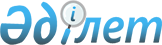 О внесении изменений в решение Ерейментауского районного маслихата от 23 декабря 2021 года № 7С-19/2-21 "О районном бюджете на 2022-2024 годы"Решение Ерейментауского районного маслихата Акмолинской области от 27 мая 2022 года № 7С-28/2-22
      Ерейментауский районный маслихат РЕШИЛ:
      1. Внести в решение Ерейментауского районного маслихата "О районном бюджете на 2022-2024 годы" от 23 декабря 2021 года № 7С-19/2-21 (зарегистрировано в Реестре государственной регистрации нормативных правовых актов № 26107) следующие изменения:
      пункт 1 изложить в новой редакции:
      "1. Утвердить районный бюджет на 2022-2024 годы согласно приложениям 1, 2 и 3 к настоящему решению соответственно, в том числе на 2022 год в следующих объемах:
      1) доходы – 5 660 379,7 тысяч тенге, в том числе:
      налоговые поступления – 1 106 882,0 тысяч тенге;
      неналоговые поступления – 13 989,0 тысяч тенге;
      поступления от продажи основного капитала – 374 539,0 тысяч тенге;
      поступления трансфертов – 4 164 969,7 тысяч тенге;
      2) затраты – 5 551 132,5 тысяч тенге;
      3) чистое бюджетное кредитование – 32 177,0 тысяч тенге, в том числе:
      бюджетные кредиты – 45 945,0 тысяч тенге;
      погашение бюджетных кредитов – 13 768,0 тысяч тенге;
      4) сальдо по операциям с финансовыми активами – 37 500,0 тысяч тенге, в том числе:
      приобретение финансовых активов – 37 500,0 тысяч тенге;
      поступления от продажи финансовых активов государства – 0,0 тысяч тенге;
      5) дефицит (профицит) бюджета – 39 570,2 тысяч тенге;
      6) финансирование дефицита (использование профицита) бюджета – -39 570,2 тысяч тенге.";
      приложения 1, 5, 6 к указанному решению изложить в новой редакции согласно приложениям 1, 2, 3 к настоящему решению.
      2. Настоящее решение вводится в действие с 1 января 2022 года. Районный бюджет на 2022 год Целевые трансферты из областного бюджета на 2022 год Целевые трансферты на 2022 год бюджетам города Ерейментау, сел и сельских округов
					© 2012. РГП на ПХВ «Институт законодательства и правовой информации Республики Казахстан» Министерства юстиции Республики Казахстан
				
      Секретарь Ерейментауского районного маслихата

М.Абжиков
Приложение 1
к решению Ерейментауского
районного маслихата
от 27 мая 2022 года
№ 7С-28/2-22Приложение 1
к решению Ерейментауского
районного маслихата
от 23 декабря 2021 года
№ 7С-19/2-21
Категория
Категория
Категория
Категория
Сумма,
тысяч тенге
Класс
Класс
Класс
Сумма,
тысяч тенге
Подкласс
Подкласс
Сумма,
тысяч тенге
Наименование
Сумма,
тысяч тенге
1
2
3
4
5
I. Доходы
5 660 379,7
1
Налоговые поступления
1 106 882,0
01
Подоходный налог
2 758,0
2
Индивидуальный подоходный налог
2 758,0
03
Социальный налог
438 567,0
1
Социальный налог
438 567,0
04
Налоги на собственность
641 147,0
1
Налоги на имущество
641 147,0
05
Внутренние налоги на товары, работы и услуги
18 803,0
2
Акцизы
3 634,0
4
Сборы за ведение предпринимательской и профессиональной деятельности
15 169,0
5
Налог на игорный бизнес
0,0
07
Прочие налоги
0,0
1
Прочие налоги
0,0
08
Обязательные платежи, взимаемые за совершение юридически значимых действий и (или) выдачу документов уполномоченными на то государственными органами или должностными лицами
5 607,0
1
Государственная пошлина
5 607,0
2
Неналоговые поступления
13 989,0
01
Доходы от государственной собственности
2 636,0
1
Поступления части чистого дохода государственных предприятий
0,0
5
Доходы от аренды имущества, находящегося в государственной собственности
2 343,0
7
Вознаграждение по кредитам, выданным из государственного бюджета
14,0
9
Прочие доходы от государственной собственности
279,0
02
Поступления от реализации товаров (работ, услуг) государственными учреждениями, финансируемыми из государственного бюджета
0,0
1
Поступления от реализации товаров (работ, услуг) государственными учреждениями, финансируемыми из государственного бюджета
0,0
03
Поступления денег от проведения государственных закупок, организуемых государственными учреждениями, финансируемыми из государственного бюджета
0,0
1
Поступления денег от проведения государственных закупок, организуемых государственными учреждениями, финансируемыми из государственного бюджета
0,0
04
Штрафы, пени, санкции, взыскания, налагаемые государственными учреждениями, финансируемыми из государственного бюджета, а также содержащимися и финансируемыми из бюджета (сметы расходов) Национального Банка Республики Казахстан
206,0
1
Штрафы, пени, санкции, взыскания, налагаемые государственными учреждениями, финансируемыми из государственного бюджета, а также содержащимися и финансируемыми из бюджета (сметы расходов) Национального Банка Республики Казахстан, за исключением поступлений от организаций нефтяного сектора и в Фонд компенсации потерпевшим
206,0
06
Прочие неналоговые поступления
11 147,0
1
Прочие неналоговые поступления
11 147,0
3
Поступления от продажи основного капитала
374 539,0
01
Продажа государственного имущества, закрепленного за государственными учреждениями
374 539,0
1
Продажа государственного имущества, закрепленного за государственными учреждениями
374 539,0
4
Поступления трансфертов
4 164 969,7
01
Трансферты из нижестоящих органов государственного управления
29 076,9
3
Трансферты из бюджетов городов районного значения, сел, поселков, сельских округов
29 076,9
02
Трансферты из вышестоящих органов государственного управления
4 135 892,8
2
Трансферты из областного бюджета
4 135 892,8
Функциональная группа
Функциональная группа
Функциональная группа
Функциональная группа
Сумма,
тысяч тенге
Администратор бюджетных программ
Администратор бюджетных программ
Администратор бюджетных программ
Сумма,
тысяч тенге
Программа
Программа
Сумма,
тысяч тенге
Наименование
Сумма,
тысяч тенге
1
2
3
4
5
II. Затраты
5 551 132,5
01
Государственные услуги общего характера
514 173,3
112
Аппарат маслихата района (города областного значения)
25 090,2
001
Услуги по обеспечению деятельности маслихата района (города областного значения)
25 090,2
122
Аппарат акима района (города областного значения)
141 497,0
001
Услуги по обеспечению деятельности акима района (города областного значения)
119 556,0
003
Капитальные расходы государственного органа
0,0
113
Целевые текущие трансферты нижестоящим бюджетам
21 941,0
454
Отдел предпринимательства и сельского хозяйства района (города областного значения)
31 957,0
001
Услуги по реализации государственной политики на местном уровне в области развития предпринимательства и сельского хозяйства
31 957,0
459
Отдел экономики и финансов района (города областного значения)
52 007,8
001
Услуги по реализации государственной политики в области формирования и развития экономической политики, государственного планирования, исполнения бюджета и управления коммунальной собственностью района (города областного значения)
49 478,0
003
Проведение оценки имущества в целях налогообложения
1 245,8
010
Приватизация, управление коммунальным имуществом, постприватизационная деятельность и регулирование споров, связанных с этим
831,0
015
Капитальные расходы государственного органа
453,0
486
Отдел земельных отношений, архитектуры и градостроительства района (города областного значения)
42 242,0
001
Услуги по реализации государственной политики в области регулирования земельных отношений, архитектуры и градостроительства на местном уровне
42 242,0
492
Отдел жилищно-коммунального хозяйства, пассажирского транспорта, автомобильных дорог и жилищной инспекции района (города областного значения)
221 379,3
001
Услуги по реализации государственной политики на местном уровне в области жилищно-коммунального хозяйства, пассажирского транспорта, автомобильных дорог и жилищной инспекции
19 904,3
113
Целевые текущие трансферты нижестоящим бюджетам
201 475,0
02
Оборона
28 513,0
122
Аппарат акима района (города областного значения)
28 513,0
005
Мероприятия в рамках исполнения всеобщей воинской обязанности
9 798,0
006
Предупреждение и ликвидация чрезвычайных ситуаций масштаба района (города областного значения)
934,0
007
Мероприятия по профилактике и тушению степных пожаров районного (городского) масштаба, а также пожаров в населенных пунктах, в которых не созданы органы государственной противопожарной службы
17 781,0
03
Общественный порядок, безопасность, правовая, судебная, уголовно-исполнительная деятельность
4 593,0
492
Отдел жилищно-коммунального хозяйства, пассажирского транспорта, автомобильных дорог и жилищной инспекции района (города областного значения)
4 593,0
021
Обеспечение безопасности дорожного движения в населенных пунктах
4 593,0
06
Социальная помощь и социальное обеспечение
347 232,8
451
Отдел занятости и социальных программ района (города областного значения)
343 654,8
001
Услуги по реализации государственной политики на местном уровне в области обеспечения занятости и реализации социальных программ для населения
43 215,0
002
Программа занятости
68 954,0
004
Оказание социальной помощи на приобретение топлива специалистам здравоохранения, образования, социального обеспечения, культуры, спорта и ветеринарии в сельской местности в соответствии с законодательством Республики Казахстан
25 729,0
005
Государственная адресная социальная помощь
22 030,0
006
Оказание жилищной помощи
245,0
007
Социальная помощь отдельным категориям нуждающихся граждан по решениям местных представительных органов
32 594,8
010
Материальное обеспечение детей-инвалидов, воспитывающихся и обучающихся на дому
888,0
011
Оплата услуг по зачислению, выплате и доставке пособий и других социальных выплат
594,0
014
Оказание социальной помощи нуждающимся гражданам на дому
42 966,0
017
Обеспечение нуждающихся инвалидов протезно-ортопедическими, сурдотехническими и тифлотехническими средствами, специальными средствами передвижения, обязательными гигиеническими средствами, а также предоставление услуг санаторно-курортного лечения, специалиста жестового языка, индивидуальных помощников в соответствии с индивидуальной программой реабилитации инвалида
52 611,0
021
Капитальные расходы государственного органа
250,0
023
Обеспечение деятельности центров занятости населения
38 644,0
050
Обеспечение прав и улучшение качества жизни инвалидов в Республике Казахстан
5 232,0
054
Размещение государственного социального заказа в неправительственных организациях
9 099,0
067
Капитальные расходы подведомственных государственных учреждений и организаций
603,0
492
Отдел жилищно-коммунального хозяйства, пассажирского транспорта, автомобильных дорог и жилищной инспекции района (города областного значения)
3 578,0
007
Социальная поддержка отдельных категорий граждан в виде льготного, бесплатного проезда на городском общественном транспорте (кроме такси) по решению местных представительных органов
3 578,0
07
Жилищно-коммунальное хозяйство
928 714,0
492
Отдел жилищно-коммунального хозяйства, пассажирского транспорта, автомобильных дорог и жилищной инспекции района (города областного значения)
105 786,1
003
Организация сохранения государственного жилищного фонда
1 300,0
011
Обеспечение бесперебойного теплоснабжения малых городов
82 064,1
012
Функционирование системы водоснабжения и водоотведения
21 996,0
016
Обеспечение санитарии населенных пунктов
0,0
018
Благоустройство и озеленение населенных пунктов
0,0
031
Изготовление технических паспортов на объекты кондоминиумов
426,0
467
Отдел строительства района (города областного значения)
822 927,9
003
Проектирование и (или) строительство, реконструкция жилья коммунального жилищного фонда
387 914,0
004
Проектирование, развитие и (или) обустройство инженерно-коммуникационной инфраструктуры
13 048,9
006
Развитие системы водоснабжения и водоотведения
421 964,0
058
Развитие системы водоснабжения и водоотведения в сельских населенных пунктах
1,0
08
Культура, спорт, туризм и информационное пространство
462 108,0
478
Отдел внутренней политики, культуры и развития языков района (города областного значения)
405 489,0
001
Услуги по реализации государственной политики на местном уровне в области информации, укрепления государственности и формирования социального оптимизма граждан, развития языков и культуры
38 030,0
003
Капитальные расходы государственного органа
100 000,0
004
Реализация мероприятий в сфере молодежной политики
16 022,0
005
Услуги по проведению государственной информационной политики
10 879,0
007
Функционирование районных (городских) библиотек
71 139,0
008
Развитие государственного языка и других языков народа Казахстана
9 860,0
009
Поддержка культурно-досуговой работы
153 559,0
032
Капитальные расходы подведомственных государственных учреждений и организаций
6 000,0
465
Отдел физической культуры и спорта района (города областного значения)
16 843,0
001
Услуги по реализации государственной политики на местном уровне в сфере физической культуры и спорта
8 732,0
006
Проведение спортивных соревнований на районном (города областного значения) уровне
1 626,0
007
Подготовка и участие членов сборных команд района (города областного значения) по различным видам спорта на областных спортивных соревнованиях
6 032,0
032
Капитальные расходы подведомственных государственных учреждений и организаций
0,0
004
Капитальные расходы государственного органа
453,0
467
Отдел строительства района (города областного значения)
39 776,0
008
Развитие объектов спорта
39 776,0
09
Топливно-энергетический комплекс и недропользование
0,0
492
Отдел жилищно-коммунального хозяйства, пассажирского транспорта, автомобильных дорог и жилищной инспекции района (города областного значения)
0,0
019
Развитие теплоэнергетической системы
0,0
10
Сельское, водное, лесное, рыбное хозяйство, особо охраняемые природные территории, охрана окружающей среды и животного мира, земельные отношения
15 465,0
459
Отдел экономики и финансов района (города областного значения)
12 720,0
099
Реализация мер по оказанию социальной поддержки специалистов
12 720,0
467
Отдел строительства района (города областного значения)
2 208,0
010
Развитие объектов сельского хозяйства
2 208,0
486
Отдел земельных отношений, архитектуры и градостроительства района (города областного значения)
537,0
008
Землеустройство, проводимое при установлении границ районов, городов областного значения, районного значения, сельских округов, поселков, сел
537,0
11
Промышленность, архитектурная, градостроительная и строительная деятельность
15 258,0
467
Отдел строительства района (города областного значения)
15 258,0
001
Услуги по реализации государственной политики на местном уровне в области строительства
15 258,0
12
Транспорт и коммуникации
19 980,0
492
Отдел жилищно-коммунального хозяйства, пассажирского транспорта, автомобильных дорог и жилищной инспекции района (города областного значения)
19 980,0
023
Обеспечение функционирования автомобильных дорог
6 000,0
037
Субсидирование пассажирских перевозок по социально значимым городским (сельским), пригородным и внутрирайонным сообщениям
13 980,0
045
Капитальный и средний ремонт автомобильных дорог районного значения и улиц населенных пунктов
0,0
13
Прочие
184 677,0
459
Отдел экономики и финансов района (города областного значения)
22 000,0
012
Резерв местного исполнительного органа района (города областного значения)
22 000,0
478
Отдел внутренней политики, культуры и развития языков района (города областного значения)
162 674,0
052
Реализация мероприятий по социальной и инженерной инфраструктуре в сельских населенных пунктах в рамках проекта "Ауыл-Ел бесігі"
162 674,0
467
Отдел строительства района (города областного значения)
3,0
079
Развитие социальной и инженерной инфраструктуры в сельских населенных пунктах в рамках проекта "Ауыл-Ел бесігі"
3,0
492
Отдел жилищно-коммунального хозяйства, пассажирского транспорта, автомобильных дорог и жилищной инспекции района (города областного значения)
0,0
077
Реализация мероприятий по социальной и инженерной инфраструктуре в сельских населенных пунктах в рамках проекта "Ауыл-Ел бесігі"
0,0
14
Обслуживание долга
75 319,0
459
Отдел экономики и финансов района (города областного значения)
75 319,0
021
Обслуживание долга местных исполнительных органов по выплате вознаграждений и иных платежей по займам из областного бюджета
75 319,0
15
Трансферты
2 955 099,4
459
Отдел экономики и финансов района (города областного значения)
2 955 099,4
006
Возврат неиспользованных (недоиспользованных) целевых трансфертов
8 216,1
054
Возврат сумм неиспользованных (недоиспользованных) целевых трансфертов, выделенных из республиканского бюджета за счет целевого трансферта из Национального фонда Республики Казахстан
68,3
038
Субвенции
167 873,0
024
Целевые текущие трансферты из нижестоящего бюджета на компенсацию потерь вышестоящего бюджета в связи с изменением законодательства
2 778 942,0
III. Чистое бюджетное кредитование
32 177,0
Бюджетные кредиты
45 945,0
10
Сельское, водное, лесное, рыбное хозяйство, особо охраняемые природные территории, охрана окружающей среды и животного мира, земельные отношения
45 945,0
459
Отдел экономики и финансов района (города областного значения)
45 945,0
018
Бюджетные кредиты для реализации мер социальной поддержки специалистов
45 945,0
13
Прочие
0,0
459
Отдел экономики и финансов района (города областного значения)
0,0
050
Резерв местного исполнительного органа района (города областного значения) на покрытие дефицита наличности бюджетов городов районного значения, сел, поселков, сельских округов
0,0
Погашение бюджетных кредитов
13 768,0
5
Погашение бюджетных кредитов
13 768,0
01
Погашение бюджетных кредитов
13 768,0
1
Погашение бюджетных кредитов, выданных из государственного бюджета
13 768,0
IV. Сальдо по операциям с финансовыми активами
37 500,0
Приобретение финансовых активов
37 500,0
13
Прочие
37 500,0
492
Отдел жилищно-коммунального хозяйства, пассажирского транспорта, автомобильных дорог и жилищной инспекции района (города областного значения)
37 500,0
065
Формирование или увеличение уставного капитала юридических лиц
37 500,0
Поступления от продажи финансовых активов государства
0,0
6
Поступления от продажи финансовых активов государства
0,0
01
Поступления от продажи финансовых активов государства
0,0
1
Поступления от продажи финансовых активов внутри страны
0,0
V. Дефицит (профицит) бюджета
39 570,2
VI. Финансирование дефицита (использование профицита бюджета)
-39 570,2
Поступление займов
302 417,0
7
Поступление займов
302 417,0
01
Внутренние государственные займы
302 417,0
2
Договоры займа
302 417,0
16
Погашение займов
406 744,0
459
Отдел экономики и финансов района (города областного значения)
406 744,0
005
Погашение долга местного исполнительного органа перед вышестоящим бюджетом
406 744,0
8
Используемые остатки бюджетных средств
64 756,8
01
Остатки бюджетных средств
64 756,8
1
Свободные остатки бюджетных средств
64 756,8Приложение 2
к решению Ерейментауского
районного маслихата
от 27 мая 2022 года
№ 7С-28/2-22Приложение 5
к решению Ерейментауского
районного маслихата
от 23 декабря 2021 года
№ 7С-19/2-21
Наименование
Сумма,тысяч тенге
Всего
648 147,8
Целевые текущие трансферты
437 221,8
Отдел занятости и социальных программ района (города областного значения)
76 346,8
На обеспечение прав и улучшение качества жизни инвалидов в Республике Казахстан
21 566,0
На реализацию краткосрочного профессионального обучения
2 518,0
На субсидии по возмещению расходов по найму (аренде) жилья для переселенцев и кандасов
3 970,0
На реализацию проекта "Первое рабочее место"
2 205,0
На реализацию проекта "Контракт поколений"
383,0
На обеспечение льготного проезда
112,0
На внедрение консультантов по социальной работе и ассистентов в Центрах занятости населения
11 500,0
На приобретение топлива и оплату коммунальных услуг для педагогов, проживающих в сельской местности
25 729,0
Единовременная социальная помощь ветеранам Афганской войны к празднованию Дня вывода советских войск из Афганистана
1 378,4
На единовременную социальную помощь ветеранам боевых действий на территории других государств к празднованию Дня Победы в Великой Отечественной войне
718,4
На внедрение единой информационной площадки модуля планирования бюджета
750,0
На увеличение норм обеспечения инвалидов обязательными гигиеническими средствами
5 517,0
Отдел внутренней политики, культуры и развития языков района (города областного значения)
100 000,0
На ремонт объектов культуры
100 000,0
Отдел экономики и финансов района (города областного значения)
2 297,0
На увеличение размера подъемного пособия
2 297,0
Отдел жилищно-коммунального хозяйства, пассажирского транспорта, автомобильных дорог и жилищной инспекции района (города областного значения)
258 578,0
На ремонт автомобильных дорог
200 000,0
На обеспечение льготного проезда
3 578,0
На развитие жилищно-коммунального хозяйства
55 000,0
Целевые трансферты на развитие
210 926,0
Отдел строительства района (города областного значения)
173 426,0
Строительство физкультурно-оздоровительного комплекса с бассейном в городе Ерейментау, Ерейментауского района, Акмолинской области
39 776,0
Строительство 60-ти квартирного (арендного) коммунального жилого дома в городе Ерейментау, Ерейментауского района, Акмолинской области
63 000,0
Строительство 45-ти квартирного жилого дома в городе Ерейментау Ерейментауского района, Акмолинской области (Позиция 3). Привязка
68 442,0
Строительство 45-ти квартирного жилого дома в городе Ерейментау Ерейментауского района, Акмолинской области (Позиция 4). Привязка
0,0
На развитие объектов сельского хозяйства
2 208,0
Отдел жилищно-коммунального хозяйства, пассажирского транспорта, автомобильных дорог и жилищной инспекции района (города областного значения)
37 500,0
Увеличение уставного капитала коммунального государственного предприятия на праве хозяйственного ведения "Ерейментау Су Арнасы" при акимате Ерейментауского района
37 500,0Приложение 3
к решению Ерейментауского
районного маслихата
от 27 мая 2022 года
№ 7С-28/2-22Приложение 6
к решению Ерейментауского
районного маслихата
от 23 декабря 2021 года
№ 7С-19/2-21
Наименование
Всего,тысяч тенге
Всего
223 416,0
Целевые текущие трансферты
223 416,0
Аппарат акима района (города областного значения)
21 941,0
На повышение заработной платы отдельных категорий гражданских служащих, работников организаций, содержащихся за счет средств государственного бюджета, работников казенных предприятий
13 348,0
На оплату труда государственных служащих
8 593,0
Отдел жилищно-коммунального хозяйства, пассажирского транспорта, автомобильных дорог и жилищной инспекции района (города областного значения)
201 475,0
На ремонт автомобильных дорог
200 000,0
На проведение противопаводковых мероприятий
1 000,0
На оформление правоустанавливающих документов
475,0